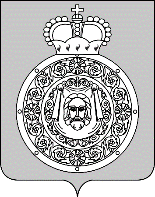 Администрациягородского округа ВоскресенскМосковской областиР А С П О Р Я Ж Е Н И Е_________________ № ________________Об утверждении доклада, содержащего результаты обобщения правоприменительной практики при осуществлении муниципального контроля на автомобильном транспорте, городском наземном электрическом транспорте и в дорожном хозяйстве на территории городского округа Воскресенск Московской области за 2021 годРуководствуясь частью 4 статьи 47 Федерального закона от 31.07.2020 № 248-ФЗ                     «О государственном контроле (надзоре) и муниципальном контроле в Российской Федерации»:1. Утвердить доклад, содержащий результаты обобщения правоприменительной практики при осуществлении муниципального контроля на автомобильном транспорте, городском наземном электрическом транспорте и в дорожном хозяйстве на территории городского округа Воскресенск Московской области за 2021 год. (Приложение.)2. Разместить на официальном сайте городского округа Воскресенск в информационно-телекоммуникационной сети «Интернет».3. Контроль за исполнением настоящего постановления возложить на заместителя Главы Администрации городского округа Воскресенск Московской области Демихова В.Ю.Глава городского округа Воскресенск					                  А.В. Болотников       Утвержден        распоряжением 
       Администрации       городского округа Воскресенск        Московской области        от ___________ №  ______Доклад, содержащий результаты обобщения правоприменительной практики при осуществлении муниципального контроля на автомобильном транспорте, городском наземном электрическом транспорте и в дорожном хозяйстве на территории городского округа Воскресенск Московской области за 2021 годI. Основы правоприменительной практикиДоклад, содержащий результаты обобщения правоприменительной практики при осуществлении муниципального контроля на автомобильном транспорте, городском наземном электрическом транспорте и в дорожном хозяйстве на территории городского округа Воскресенск Московской области за 2021 год подготовлен отделом муниципальных контролей Администрации городского округа Воскресенск Московской области (далее - Отдел)                         на основании статьи 47 Федерального закона от 31.07.2020 № 248-ФЗ «О государственном контроле (надзоре) и муниципальном контроле в Российской Федерации» (далее - Федеральный закон № 248-ФЗ), решения Совета депутатов городского округа Воскресенск Московской области от 21.10.2021 № 423/51 «Об утверждении Положения о муниципальном контроле на автомобильном транспорте, городском наземном электрическом транспорте и в дорожном хозяйстве на территории городского округа Воскресенск Московской области»  (далее – решение № 423/51).Целями проведения обобщения и анализа правоприменительной практики Отделом при осуществлении муниципального контроля на автомобильном транспорте, городском наземном электрическом транспорте и в дорожном хозяйстве на территории городского округа Воскресенск Московской области (далее – муниципальный контроль) являются:снижение количества нарушений обязательных требований и повышение уровня защищенности охраняемых законом ценностей за счет обеспечения информированности заинтересованных лиц о практике применения обязательных требований;обеспечение единства практики применения Отделом законов и иных нормативных правовых актов Российской Федерации, содержащих обязательные требования для контролируемых лиц (далее – обязательные требования);обеспечение доступности сведений о правоприменительной практике путем их опубликования на официальном сайте Администрации в информационно-телекоммуникационной сети Интернет;совершенствование нормативных правовых актов для устранения устаревших, дублирующих и избыточных обязательных требований.До 30.12.2021 Отделом осуществлялся муниципальный контроль за сохранностью автомобильных дорог местного значения в границах городского округа Воскресенск Московской области за соблюдением контролируемыми лицами обязательных требований                    в области ремонта, содержания и использования автомобильных дорог местного значения                на территории городского округа Воскресенск Московской области, использования полос отвода и (или) придорожных полос автомобильных дорог местного значения на территории городского округа Воскресенск Московской области, в соответствии с административным регламентом по осуществлению муниципального контроля за сохранностью автомобильных дорог местного значения в границах городского округа Воскресенск Московской области, утвержденным постановлением Администрация городского округа Воскресенск Московской области от 04.06.2020 № 1859 «Об утверждении административного регламента                                   по осуществлению муниципального контроля за сохранностью автомобильных дорог местного значения в границах городского округа Воскресенск Московской области».В соответствии с Федеральным законом от 11.06.2021 № 170-ФЗ «О внесении изменений                       в отдельные законодательные акты Российской Федерации, в связи с принятием Федерального закона № 248-ФЗ установлен новый вид муниципального контроля на автомобильном транспорте, городском наземном электрическом транспорте и в дорожном хозяйстве.С 21.10.2021 решением № 423/51 на территории городского округа Воскресенск Московской области утверждено положение о муниципальном контроле на автомобильном транспорте, городском наземном электрическом транспорте и в дорожном хозяйстве                            на территории городского округа Воскресенск Московской области.Предметом муниципального контроля является соблюдение юридическими лицами, индивидуальными предпринимателями и физическими лицами (далее – контролируемые лица) обязательных требований:1) в области автомобильных дорог и дорожной деятельности, установленных в отношении автомобильных дорог местного значения:а) к эксплуатации объектов дорожного сервиса, размещенных в полосах отвода и (или) придорожных полосах автомобильных дорог общего пользования;б) к осуществлению работ по капитальному ремонту, ремонту и содержанию автомобильных дорог общего пользования и искусственных дорожных сооружений на них (включая требования к дорожно-строительным материалам и изделиям) в части обеспечения сохранности автомобильных дорог;2) установленных в отношении перевозок по муниципальным маршрутам регулярных перевозок, не относящихся к предмету федерального государственного контроля (надзора)                         на автомобильном транспорте, городском наземном электрическом транспорте и в дорожном хозяйстве в области организации регулярных перевозок.При осуществлении муниципального контроля Отдел руководствуется перечнем нормативных правовых актов Российской Федерации и нормативных правовых актов Московской области (их отдельных положений), содержащих обязательные требования, оценка соблюдения которых осуществляется в рамках муниципального контроля на автомобильном транспорте, городском наземном электрическом транспорте и в дорожном хозяйстве                          на территории городского округа Воскресенск Московской области.II. Статистические данные о проведенных плановых и внеплановых контрольных (надзорных) мероприятиях, анализ результатов проведения таких мероприятийЕжегодный план проведения плановых контрольных (надзорных) мероприятий формируется в соответствии с требованиями Федерального закона № 248-ФЗ.Разработка ежегодного плана проведения плановых контрольных (надзорных) мероприятий осуществляется в соответствии с постановлением Правительства Российской Федерации от 31.12.2020 № 2428 «О порядке формирования плана проведения плановых контрольных (надзорных) мероприятий на очередной календарный год, его согласования                      с органами прокуратуры, включения в него и исключения из него контрольных (надзорных) мероприятий в течение года».В связи с Федеральным законом от 11.06.2021 № 170-ФЗ «О внесении изменений                       в отдельные законодательные акты Российской Федерации, в связи с принятием Федерального закона № 248-ФЗ, Отделом план проведения плановых контрольных (надзорных) мероприятий на 2022 год не утверждался.Плановые и внеплановые контрольно-надзорные мероприятия в 2021 году Отделом       не проводились вследствие отсутствия оснований для их проведения.III. Информация о характере и статистике проведенных контрольных (надзорных) мероприятий без взаимодействия с контролируемыми лицамиОтделом мероприятий без взаимодействия с контролируемыми лицами в 2021 году                  не проводились вследствие отсутствия оснований для их проведения.IV.	Статистика и анализ причиненного в результате нарушения обязательных требований ущерба охраняемым законом ценностямВ 2021 году в адрес Отдела официальная информация о случаях, повлекших причинение контролируемыми лицами вреда жизни и здоровью граждан или об угрозе причинения вреда жизни и здоровью граждан, окружающей среде, а также возникновения чрезвычайных ситуаций природного и техногенного характера не поступала.V.	Анализ практики составления протоколов об административных правонарушениях, практики рассмотрения дел об административных правонарушениях, в том числе в случае отказа в привлечении контролируемых лиц, их должностных лиц к административной ответственностиВ 2021 году должностными лицами Отдела протоколы об административных правонарушениях в связи с нарушениями обязательных требований контролируемыми лицами не составлялись. Случаи отказа в привлечении контролируемых лиц, их должностных лиц                   к предусмотренной законодательством административной ответственности отсутствовали.VI.	Анализ практики обжалования решений, действий (бездействия) контрольно-надзорного органа и (или) его должностных лиц в досудебном (внесудебном) и судебном порядкеРешения, действия (бездействие) должностных лиц Отдела при осуществлении муниципального контроля в досудебном и судебном порядке не обжаловались.Меры прокурорского реагирования при осуществлении муниципального контроля                 не применялись. Отделом не запрашивались у органов прокуратуры, иных государственных органов разъяснения по вопросам, связанным с осуществлением контрольной (надзорной) деятельности.VII.	Статистика и анализ исполнения предписаний, выданных контролируемым лицам по результатам проведения контрольных (надзорных) мероприятийОтделом в 2021 году предписания контролируемым лицам по результатам проведения контрольных (надзорных) мероприятий не выдавались вследствие отсутствия оснований для их выдачи.VIII.	Статистика и анализ случаев объявления и исполнимости предостережений                  о недопустимости нарушения обязательных требованийВ 2021 году предостережения о недопустимости нарушения обязательных требований контролируемым лицам не объявлялись вследствие отсутствия оснований для их объявления.IX.	Информация о проведенных профилактических мероприятиях и результатах их проведенияВ 2021 году в рамках осуществления муниципального контроля Отделом профилактические мероприятия не проводились вследствие отсутствия оснований для их проведения.